Документация по настройке передачи следующих тегов:1222 – признак агента по предмету расчета;1226 – ИНН поставщика;1171 – телефон поставщика;1225 – наименование поставщика.Технические требования (см. в тесте драйвера):Для ШТРИХ-а: Версия драйвера – не ниже 4.14.0.747 (Версия драйвера);Загрузчик – не ниже 133 (Параметры устройства – Загрузчик – Прочитать версию загрузчика);Прошивка не ранее 24.10.2018 (Состояние – длинный запрос)Для Атола:Версия драйвера – не ниже 8.16.3 (О программе)Прошивка – не ниже 2628 (нужно смотреть ID серии в чеке «Информация о ККТ», алгоритм для его печати ниже):Выключить ФР;Зажать кнопку промотки ленты;Включить ФР при зажатой кнопке;Должно пройти 2 звуковых сигнала (пика) – по времени это секунд 5-10;После второго звукового сигнала отжать кнопку промотки ленты – должен вылезти информационный чекНужно завести контрагента, который будет являться поставщиком, и ему указать следующие параметры:Тип контрагента – организация;Полное наименование; (тег 1225)ИНН; (тег 1226)Телефон сот. (тег 1171)В карточке группы услуги во вкладке «Данные об агенте» задать необходимые параметры: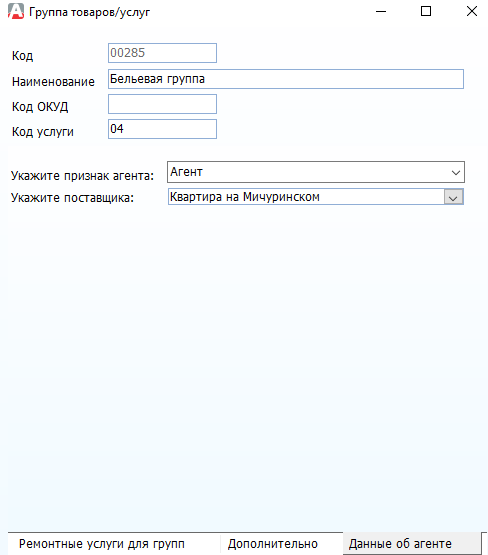 Признак агента (Тег 1222). Если тег передавать не нужно, выберите «Нет» - ни один из перечисленных тегов не будет передан.Созданный ранее контрагент-поставщик, информация из которого будет подставляться в теги.Механизм работы следующий. Уточним, сжатый чек – чек, в котором все услуги передаются одной позицией.Если чек сжатый и вносится полная оплата – должно быть выполнено условие, что все услуги в заказе имеют одинаковые признаки агента и поставщика. Будет передан один набор тегов, привязанный к единственной позиции.При внесении предоплаты теги не будут передаваться;В случае несжатого чека при полной оплате теги будут переданы на все позиции с признаком агента (каждая позиция со своим набором тегов. Допускаются позиции без агентских признаков).Примеры чеков представлены ниже. 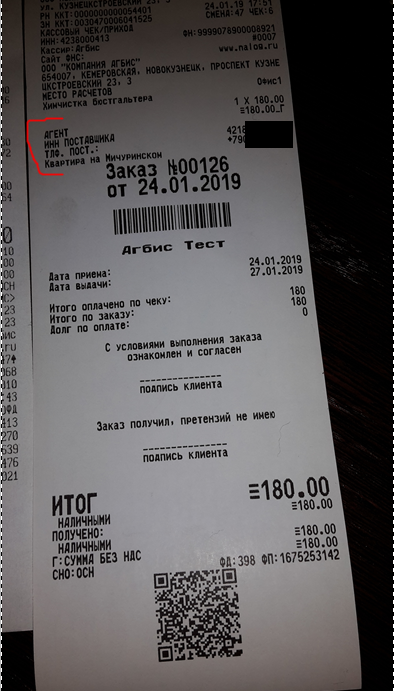 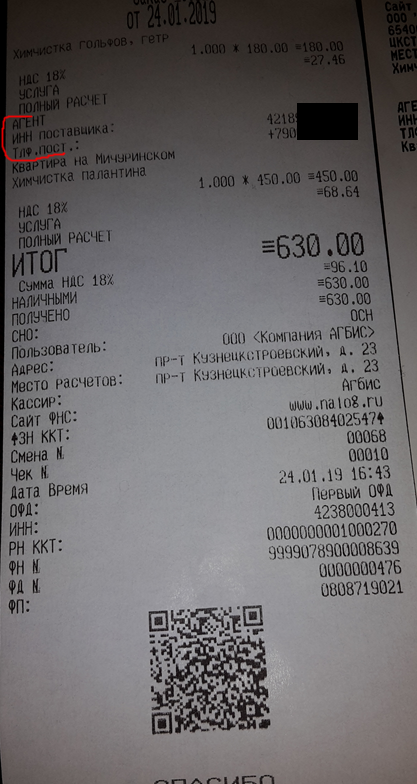 